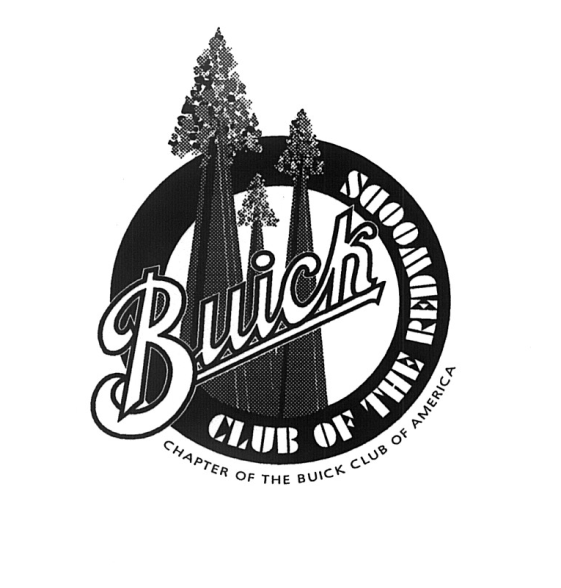 MEMBERSHIP APPLICATION    BCA#______________ Exp.____________        (Please Print)Name(s)______________________________________________________________________Address___________________________________________________________________________________________________________________________________________________Email address(es) to receive Chapter Newsletter and Chapter event information _____________________________________________________________________________Phone:  Home________________Cell(s)_______________________Other___________________List any Buicks owned. Include year, model, body style and any nickname_____________________________________________________________________________Other car club affiliations and vehicles  _______________________________________________________________________________Optional: Birthday(s) or Anniversary __________________________________________________Please make your $20.00 membership check payable to: Buick Club of the Redwoods.Mail to:  Buick Club of the Redwoods, C/O Richard Kahnberg, 1185 Carr Ave, Santa Rosa, CA 95404  ------------------------------------------ Please do not write below this line  ----------------------------------Date paid___________ Amount______Check #_______Date Club Decal Given______________rev. 07/23/21